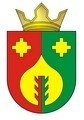 Об утверждении Положения о проведении аттестации муниципальных служащих  администрации Октябрьского  сельского поселения Порецкого района      В соответствии с Федеральным законом от 02.03.2007 № 25-ФЗ «О муниципальной службе в Российской Федерации, Законом Чувашской Республики от 05.10.2007 N 62 «О муниципальной службе в Чувашской Республике», Уставом Октябрьского  сельского поселения Порецкого района Чувашской Республики, администрация Октябрьского  сельского поселения п о с т а н о в л я е т:     1.Утвердить Положение о проведении аттестации муниципальных служащих администрации  Октябрьского  сельского поселения Порецкого района.    2. Считать утратившими силу:      - постановление администрации Октябрьского  сельского поселения от 20.02.2008 № 1а «Об утверждении Положения о проведении аттестации муниципальных служащих администрации Октябрьского  сельского поселения»;       - постановление администрации Октябрьского  сельского поселения от 30.05.2012 № 27 «О внесении изменений в постановление от 20.02.2008 №  1а  года «Об утверждении Положения о проведении аттестации муниципальных служащих администрации Октябрьского  сельского поселения»;     -  постановление администрации Октябрьского  сельского поселения от 30.06.2015 № 36 «О внесении изменений в Положение о проведении аттестации муниципальных служащих администрации Октябрьского  сельского поселения, утвержденное постановлением администрации Октябрьского  сельского поселения от 20.02.2008 № 1а»;       - постановление администрации Октябрьского  сельского поселения от 25.03.2016 № 15 «О внесении изменений в постановление № 1а от 20.02.2008 года «Об утверждении Положения о проведении аттестации муниципальных служащих администрации Октябрьского  сельского поселения».2. . Настоящее постановление вступает в силу со дня его официального опубликования. Глава сельского поселения 	В.А.Орлов  АдминистрацияОктябрьского сельского              поселения Октябрьского районаЧувашской РеспубликиПОСТАНОВЛЕНИЕЧăваш РеспубликинПăрачкав районĕнОктябрьское ял поселенийĕнадминистрацийĕЙЫШĂНУ           12.04.2022 № 29          12.04.2022 № 29с. АнтипинкаАнтипинка сали